Зарегистрировано Управлением Министерства юстиции Российской Федерации по Ханты-Мансийскому автономному округу-Югре 4 декабря 2019 года,регистрационный номер ru863110002019004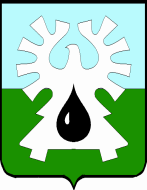 МУНИЦИПАЛЬНОЕ ОБРАЗОВАНИЕ ГОРОД УРАЙХАНТЫ-МАНСИЙСКИЙ АВТОНОМНЫЙ ОКРУГ-ЮГРА            ДУМА ГОРОДА УРАЙ            РЕШЕНИЕ      от 24 октября 2019 года                                                	  	         № 69О внесении изменений в устав города УрайРассмотрев представленный главой города Урай проект муниципального правового акта о внесении изменений в устав города Урай, Дума города Урай решила:Внести изменения в устав города Урай:  Пункт 25 статьи 5 после слов «территории, выдача» дополнить словами «градостроительного плана земельного участка, расположенного в границах городского округа, выдача».Часть 1 статьи 6 дополнить пунктом 19:«19)  оказание содействия в осуществлении нотариусом приема населения в соответствии с графиком приема населения, утвержденным нотариальной палатой Ханты-Мансийского автономного округа-Югры.».В статье 21:       в части 8 после слов  «полномочий депутата» дополнить словами «или применении иной меры ответственности»;       дополнить частями 9, 10 следующего содержания:       «9. К депутату могут быть применены следующие меры ответственности:1) предупреждение;2) освобождение депутата от должности в Думе города с лишением права занимать должности в Думе города до прекращения срока его полномочий;3) освобождение от осуществления полномочий на постоянной основе с лишением права осуществлять полномочия на постоянной основе до прекращения срока его полномочий;4) запрет занимать должности в  Думе города до прекращения срока его полномочий;5) запрет исполнять полномочия на постоянной основе до прекращения срока его полномочий.       10. Порядок принятия решения о применении к депутату мер ответственности, указанных в  части 9 настоящей статьи, определяется решением Думы города в соответствии с законом Ханты-Мансийского автономного округа-Югры.».       4) Часть 3 статьи 34 дополнить абзацами вторым и третьим следующего содержания:«Для официального опубликования (обнародования) муниципальных правовых актов и соглашений органы местного самоуправления вправе также использовать сетевое издание «Газета «Знамя» (INFOFLAG.RU). В случае опубликования (размещения) полного текста муниципального правового акта в официальном сетевом издании объемные графические и табличные приложения к нему в печатном издании могут не приводиться.       Графические и табличные приложения к муниципальному правовому акту считаются объемными, если они состоят из трёх и более страниц.».2. Направить решение в Управление Министерства юстиции                          Российской Федерации по Ханты-Мансийскому автономному округу - Югре для государственной регистрации.3. Опубликовать решение в газете «Знамя» в течение 7 дней со дня его поступления из  Управления Министерства юстиции Российской Федерации по Ханты-Мансийскому автономному округу - Югре после государственной регистрации.Председатель Думы города Урай                 Исполняющий обязанности                                                                                главы города Урай                                Г.П.Александрова                                                И.А. Козлов                                                                                25 октября 2019     